ST. BENEDICT PARISH   Religious Education Calendar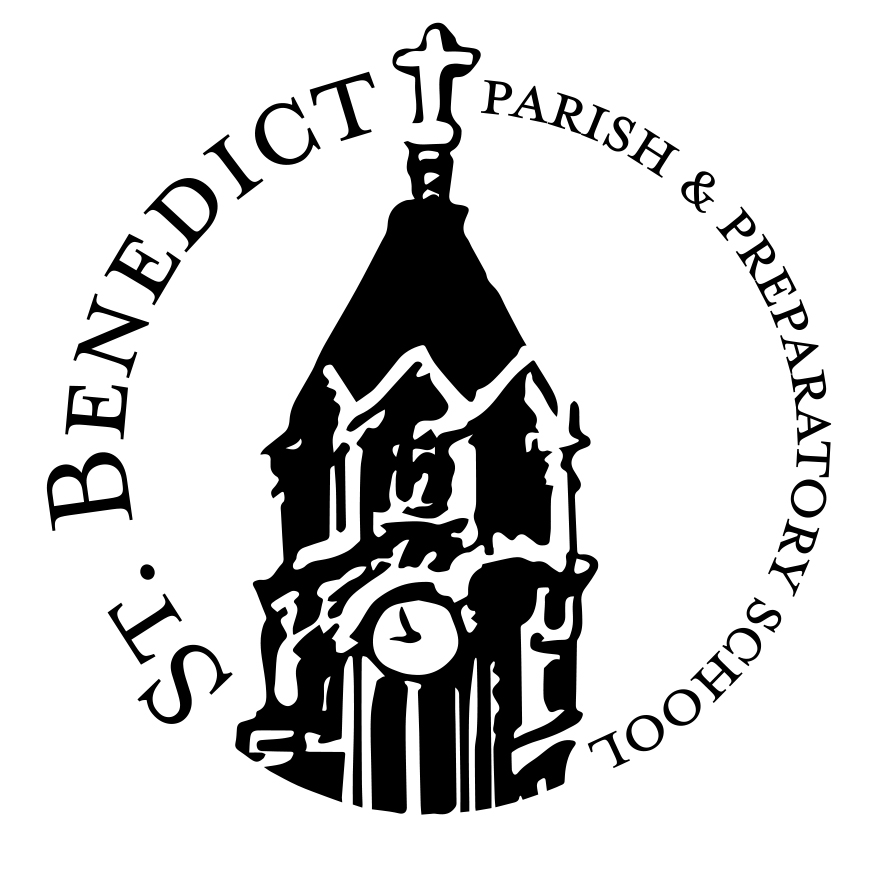 SUNDAYS IN 2017-2018September	10	RE Sessions begin – please pre-register!  We begin at 8:45 AM and end at 10:15 AMWe will take the children to the Church building after class.	Please meet them at the back pews.Please have the children in the building no later than 8:35 AM               	17	RE Sessions Catechetical Sunday	24  	RE Sessions – After 10:30 AM Mass, all RE families will meet with Fr. Kanonick             in the Church. The meeting will be a half hour and attendance is expected.October	 1	RE Sessions	 2	Parent Meeting for Confirmation – 7:00 PM in Church	*** ATTENDANCE IS EXPECTED ***	8	NO RE Sessions – Columbus Day	15   RE Sessions	16	Parent Meeting for First Communion – 7:00 PM in Church	21   Confirmation Retreat-Holy Fire	*** ATTENDANCE IS EXPECTED ***	22   RE Sessions	29	RE SessionsNovember	5	RE Sessions                      12	RE Sessions           	19   RE Sessions  	20	Parent Meeting for Reconciliation - 7:00 PM in Church		*** ATTENDANCE IS EXPECTED ***	26	NO RE Sessions - Happy ThanksgivingDecember	3	RE Sessions	10	RE Sessions17	RE Sessions 	24   NO RE Sessions-Merry Christmas!	30	NO RE Sessions – Happy New Year!       ST. BENEDICT PARISH   Religious Education Calendar                 SUNDAYS IN 2017-2018January	7	RE Sessions, 1st Grade Mass 10:30 	14	NO RE Sessions – Happy Birthday to Martin Luther King, Jr.	21	RE Sessions	22   Parent/Candidate Meeting for Confirmation- 7 pm in the Church			*** ATTENDANCE IS EXPECTED ***	28 RE SessionsFebruary	 4	RE Sessions	11	RE Sessions	14   Ash Wednesday  	18	NO RE Sessions 	25   RE SessionsMarch	 4	RE Sessions                      11	RE Sessions – Daylight Saving Time: Set clock ahead 1 hour	18	RE Sessions 25	NO RE Sessions - CPS Spring Break (March 26-30)April	1    NO RE Sessions – Happy Easter                      8    RE Sessions	12   CONFIRMATION	15   RE Sessions 	22	LAST RE Sessions!!!May 	5 	FIRST COMMUNION: Masses will be at 10 AM and Noon and also at 5         		PM Mass	6	FIRST COMMUNION at Sunday Mass: 9:00 AM, 10:30 AM and Noon (limit 10    to a Mass)	12	FIRST COMMUNION Mass will be at 12 PM            *** Refer to the First Communion Packet for Communion Rehearsal times / dates 																				8/1